                                                                                              In Pew Weekend | February 19-20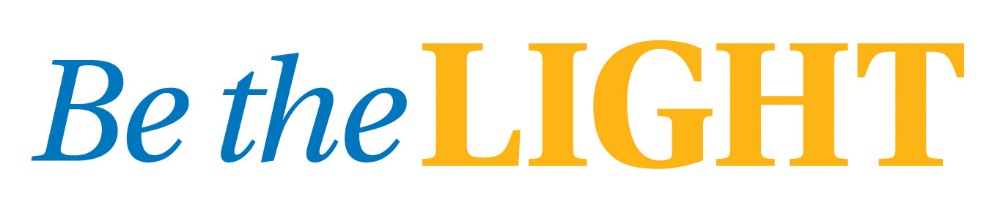 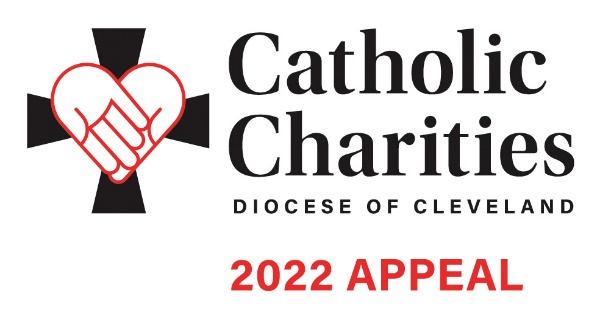 EMAIL COMMUNICATIONTemplate for After In Pew: Week of February 21Dear <Salutation>,Thank you to all who participated in Catholic Charities In-Pew weekend at <Parish Name>! Because of your support, nearly 400,000 individuals will receive help and hope through the programs and services made possible by people like you.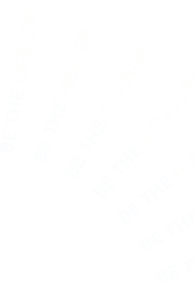 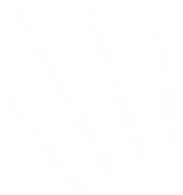 <Add thank you video>If you have not had a chance to make a gift, please visit CatholicCommunity.org/donate, mail your donation to the Catholic Community Foundation at 1404 E. 9th St, Cleveland OH 44114, or text CCHOPE to 41444.May God continue to bless you and your loved ones,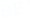 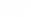 